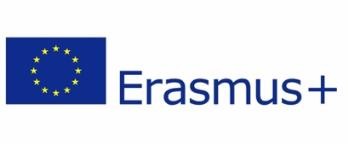 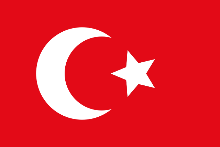 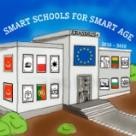 Smart School for Smart Age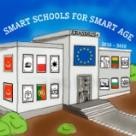 Lesson plan - Erasmus +Smart School for Smart AgeLesson plan - Erasmus +Subject: MathSubject: MathNumber of lessons: 3Number of lessons: 3Teachers: Murat Avanoğlu, Deniz AyataTeachers: Murat Avanoğlu, Deniz AyataTopic: Circles, quizizz, khan academy, kutasoftwareTopic: Circles, quizizz, khan academy, kutasoftwareKey words: CirclesKey words: CirclesLessons objectives:Identify the different parts of a circle; To explain the relation between the radius and diameter of a circle;--   To teach students how to solve simple problems involving radius and diameterLessons objectives:Identify the different parts of a circle; To explain the relation between the radius and diameter of a circle;--   To teach students how to solve simple problems involving radius and diameterResourcesComputers with internet access;	Multimedia projects;	Tablets with internet access;Mobile Phones with internet accessResourcesComputers with internet access;	Multimedia projects;	Tablets with internet access;Mobile Phones with internet accessLessons sequence/activityCircles with Khan Academy (3 Lessons)Quiz with Quizizz (3 Quiz)Lessons sequence/activityCircles with Khan Academy (3 Lessons)Quiz with Quizizz (3 Quiz)Web Toolshttp://www.kutasoftware.com/freeige.htmlhttp://www.khanacademy.org.tr/https://quizizz.com/admin1.Learn – Circles Glossaryhttps://youtu.be/U2W7HPyC0cM2.Pratice – Kuta Software - Infinite Pre-Algebrahttps://cdn.kutasoftware.com/Worksheets/PreAlg/Circles.pdf3.Quiz –Circles Glossary Quizhttps://quizizz.com/admin/quiz/5ab10a8e6b0f7c001b26f5e7/circle-vocabulary1Learn - Radius, diameter, circumference & πhttps://youtu.be/jyLRpr2P0MQ2Pratice –  Calculating the Radius and Diameter of a Circlehttps://www.superteacherworksheets.com/geometry/circles-radius-diameter_TWDDQ.pdf3Quiz – Radius, diameter, circumference & πhttps://quizizz.com/admin/quiz/5874f9c64b332cd869f68cd9/circles-radius-diameter-circumference1.Learn - Proof: All circles are similarhttps://youtu.be/tcQjJssEMgo2.Pratice – Similarity of Circles Problems - Independent Practice Worksheethttps://www.mathworksheetsland.com/geometry/28simofcircles/ip.pdf3.Quiz – Proof: All circles are similarhttps://quizizz.com/admin/quiz/5e5a9e2379c348001b638e8a/proving-circles-are-similar